DEPARTMENT OF COMMUNICATION – INTERNSHIP CONTRACT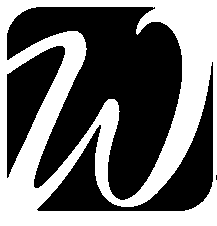 Intern’s Name		Intern’s Id No.		Campus Address		Email Address		Telephone #		PROFESSIONAL SUPERVISOR’S AGREEMENTI agree to provide professional supervision of the above-named intern for a 		 week period at 
	 hours per week, beginning 	 and ending 	.  I further agree to provide a formal evaluation of the intern’s work to the faculty supervisor.  The intern’s salary is $ 	 per 	.  
Please attach intern’s job description / responsibilities.Name (Please Print)		TitleSignature	Date	E-mailFirm’s Name		Telephone #Firm’s Address (Street, City, State, Zip Code)FACULTY SUPERVISOR’S AGREEMENTI agree to provide faculty supervision for the intern.  The student will submit regular reports as defined in the course syllabus, while the sponsor will provide both a mid-term and final evaluation of the intern.  I shall be solely responsible for awarding a grade and 		 credit hours to the intern if, in my opinion, and that of the Professional Supervisor, the internship has been satisfactorily completed.William E. Lowell, CMC		Director of Interns		UW-Whitewater	Name (Please Print)		Title		School		262-472-1286			Signature		Telephone #		DateINTERN’S AGREEMENTI agree to the terms of the internship as stated above.  I agree to read and follow the syllabus and sign and submit the syllabus receipt form, which can be found on Canvas.  	Signature				Date